Spett.le Signor SINDACO del COMUNE DI BUDONIOGGETTO: Richiesta CERTIFICATO di DESTINAZIONE URBANISTICA, ai sensi dell’articolo 30, del Decreto Presidente della Repubblica 06.06.2001, n. 380.Il/La sottoscritto/a _____________________________________________________________, nato/a a ______________________________________________ (_____), in data ____________________; residente in ____________________________ (____), Via/Loc. __________________________, n. _____;telefono/cellulare ________________________ email __________________________________________;CHIEDEalla S.V., ai sensi dell’articolo 30, del Decreto Presidente della Repubblica 06.06.2001, n. 380, che gli venga/no rilasciato/i n. _____ Certificato/i di Destinazione Urbanistica, per uso __________________________________ relativo/i al/i terreno/i sito/i in Budoni, identificato/i come segue:DICHIARAche la documentazione ottenuta sarà utilizzata con piena osservanza alle disposizioni di legge vigenti in materia.Allegati alla presente:□ PLANIMETRIA CATASTALE (OBBLIGATORIA);□ RICEVUTA DIRITTI DI SEGRETERIA (OBBLIGATORIA - C/C n. 12056081 del Banco Poste);□ COPIA PRECEDENTE CERTIFICATO NEL CASO DI RINNOVO (FACOLTATIVO).Distinti salutiBudoni, _____________________________      Firma ___________________________________________----------------------------------------------------------------------------------------------------------------------------------------------------AVVERTENZE: La domanda deve essere redatta in bollo, con importo di € 16,00, e depositata al Protocollo Generale del Comune di Budoni, presso la sede Municipale sita in Piazza Giubileo, n. 1.Diritti di Segreteria nella misura di: da effettuarsi sul C.C.P. n. 12056081, intestato a: Comune di Budoni – Servizio di Tesoreria, Causale: Certificato di Destinazione Urbanistica. Dovrà allegarsi estratto autentico di mappa catastale aggiornato e/o frazionamento, nel quale dovrà essere individuata l’area interessata dalla certificazione. Qualora i terreni interessati dalla certificazione ricadano in diverso/i Foglio/i Catastale/i, dovranno essere presentate più istanze.In caso di rinnovo, potrà, altresì, prodursi, copia del precedente certificato.Il termine massimo di evasione della richiesta, fissato ai sensi di legge in 30 giorni dalla data di protocollazione, è subordinato alla completezza della documentazione di cui nella premessa e presentata. Per poter ritirare il CDU, bisogna accludere alla richiesta altra marca da bollo, o più marche*, di € 16,00, poiché l’apposizione del bollo deve essere antecedente o contestuale alla sottoscrizione del certificato/atto (ai sensi dell’art. 2, della Legge 642/72, ribadito con provvedimento dell’Agenzia delle Entrate del 05.05.2005);* Il numero di marche da bollo dipenderà dal numero di fogli di cui sarà composto il certificato (una marca da € 16,00 ogni quattro pagine). Qualora la presente richiesta venga effettuata on-line, dovrà essere trasmessa al seguente indirizzo PEC: protocollo@pec.comune.budoni.ot.itNel caso in cui si è impossibilitati a ritirare personalmente il CDU, può essere delegata altra persona, oppure si potrà optare per la spedizione presso il proprio recapito di residenza, corrispondendo i costi imposti da Poste Italiane.Il certificato potrà essere ritirato nei giorni di apertura al pubblico:contattando l’ufficio ai seguenti recapiti:Telefono: 0784.844007 (alla voce guida, cliccare 4 – Urbanistica)Mail: ufficio.urbanistica@comune.budoni.ot.itPEC: ufficio.urbanistica@pec.comune.budoni.ot.it Nessuna responsabilità ne deriva al Comune per eventuali inesattezze o incompletezze dei dati ed allegati in domanda, che verranno utilizzati per l’emissione del certificato.INFORMAZIONE SUL TRATTAMENTO DEI DATI PERSONALIRegolamento UE 2016/679 – Regolamento Generale sulla Protezione dei DatiI dati personali forniti saranno trattati esclusivamente per le finalità relative al presente procedimento, con le modalità e nei limiti stabiliti dal vigente Regolamento UE 2016/679 del Parlamento Europeo e del Consiglio del 27 aprile 2016.  Il trattamento dei dati sarà effettuato mediante strumenti informatici oltre che manuali e su supporti cartacei, ad opera di soggetti appositamente incaricati. Il Titolare dei dati è il Sindaco pro tempore del Comune di Budoni. Il presente modulo ha validità di auto dichiarazione ai sensi del DPR 445/00 dei dati e fatti ivi riportati. Chiunque rilasci dichiarazioni mendaci o fornisca atti falsi incorrerà nelle sanzioni ex art. 76 DPR 445/00.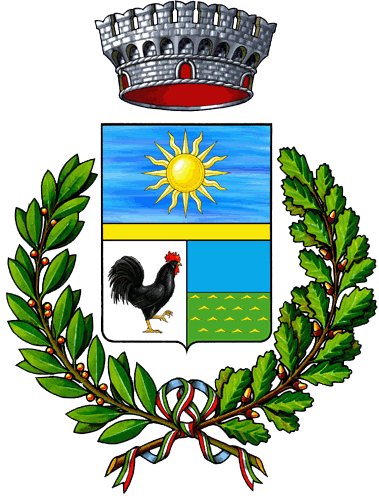 COMUNE DI BUDONIProvincia di Sassari (Zona omogenea di Olbia Tempio)Settore UrbanisticaServizio Edilizia PrivataPEC: ufficio.urbanistica@pec.comune.budoni.ot.itMarca da bollo€ 16,00LOCALITA’FOGLIOMAPPALE/I – PARTICELLA/EMAPPALE/I – PARTICELLA/EMAPPALE/I – PARTICELLA/EMAPPALE/I – PARTICELLA/E€ 11,00fino a 2 mappali€ 22,00da 3 a 5 mappali€ 32,00da 6 a 10 mappali€ 53,00oltre 10 mappaliLunedì10:00 – 12:00 e 15:30 – 17:30SOLO PUBBLICOMartedì10:00 – 13:00SOLO PUBBLICOMercoledì08:00 – 13:00SOLO TECNICIVenerdì08:00 – 12:00SOLO PUBBLICO